SundayMondayTuesdayWednesdayThursdayFridaySaturday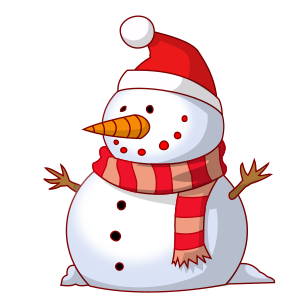 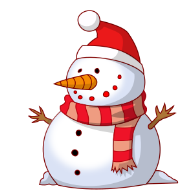 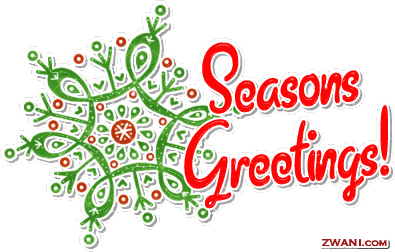 1  Strat Open Pairs  A/B/C                    9:15                 2Strat PairsA/B/C    12:3034 STAC Strat Open PairsA/B/C        9:15Gentle Duplicate0-100       12:455STAC PairsA/B/C    12:300-300 Strat PairsA/B/C   6:30 pm6   STAC“A” & “C” Team Game        12:30STAC Strat Open Pairs  A/B/C   7pm7  Super Play  9:30     0-1500 STAC Pairs A/B/C         12:30STAC Where’s WaldoA/B/C Pairs  7pm8STAC Strat Open Pairs  A/B/C                    9:15                 9STAC PairsA/B/C    12:3010     Turkey    Team GameGame time 9:30! 2 sessions with Turkey Dinner   STAC game!11   COPC Strat Open PairsA/B/C        9:15Gentle DuplicateC.C. 0-100    12:4512Happy Hanukkah!COPC Pairs   12:300-300 Strat PairsA/B/C   6:30 pm13“A” & “C” C.C.Team Game   12:30COPC Strat Open Pairs  A/B/C   7pm14  Super Play  9:30     0-1500 Strat C.C. Pairs A/B/C      12:30Where’s WaldoA/B/C Pairs  7pm15  COPCStrat Open Pairs  A/B/C                    9:15                 16Happy BirthdayCOPC PairsA/B/C    12:3017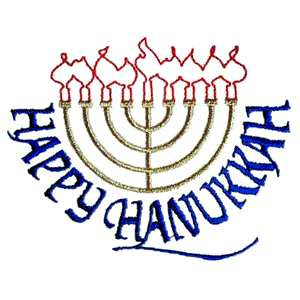 18 C.C. Strat Open Pairs A/B/C     9:15Gentle Duplicate0-100       12:4519COPC PairsA/B/C    12:300-300 C.C Strat Prs  A/B/C   6:30A/B/C   6:30 20“A” & “C” Team Game        12:30Int’l Fund Game Prs  A/B/C  7pm21  Super Play  9:30     0-1500 Strat Pairs A/B/C         12:30Where’s Waldo C.C.A/B/C Pairs  7pm22C.C.Strat Open Pairs  A/B/C                    9:15                 23COPC PairsA/B/C    12:3024C.C. stands forClub Championship25  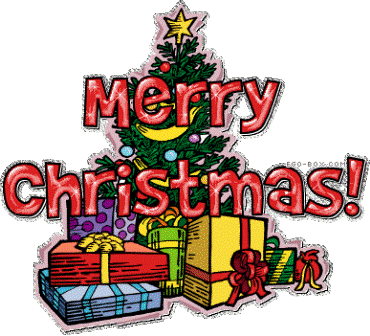 26  The Only Boxing  Day Game for all!C.C   Strat A/B/CGame time 12:3027“A” & “C” Team Game        12:30COPC Strat Open Pairs  A/B/C   7pm28  Super Play  9:30     0-1500 Strat Pairs A/B/C         12:30Where’s WaldoA/B/C Pairs  7pm29COPCStrat Open Pairs  A/B/C                    9:15                 30COPC PairsA/B/C    12:30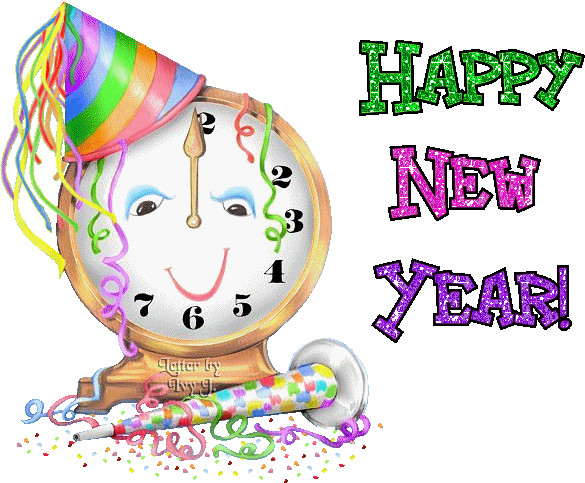 